ИЗУЧЕНИЕ СПРОСА      Объявление о продаже имущества  находящегося  в хозяйственном ведении коммунального сельскохозяйственного унитарного предприятия «Имени Суворова» Наименование : агрегат комбинированный для минимальной обработки почвы – Дископак – 6;Год выпуска : 2012;Инвентарный номер : 10066;Заводской номер : 179;Дата приемки в эксплуатацию  27.10.2016 г;6.  Назначение : агрегат предназначен для полупаровой осенней обработки зяби, осенней обработки полей после уборки кукурузы, свеклы и картофеля, ранневесенней обработки зяби, а также для подготовки окультуренных почв за два прохода под посев озимых зерновых, пожнивных и поукосных культур. Производительность за час/га: основного времени: -при глубине обработки от 6 до 12 см - 4,2 - 6,0;     -при глубине обработки от 12 до 16 см - 3,6 - 4,8;7. Рыночная стоимость согласно заключения об оценке,  по состоянию на 09.01.2020 г. – 13 500,00   рублей  00 копеек.8. Почтовый адрес, банковские реквизиты  и контактный телефон  продавца:     231817, аг. Суринка, Слонимский район, ул. Центральная 54 б,BY04BAPB30124504700140000000,     Региональная дирекция по Гродненс- кой  области ОАО «Белагропромбанк», БИК – BAPBBY2X, УНП – 500062006, ОКПО  03814499. Тел. факс 8(01562) 79341, 79345, 79325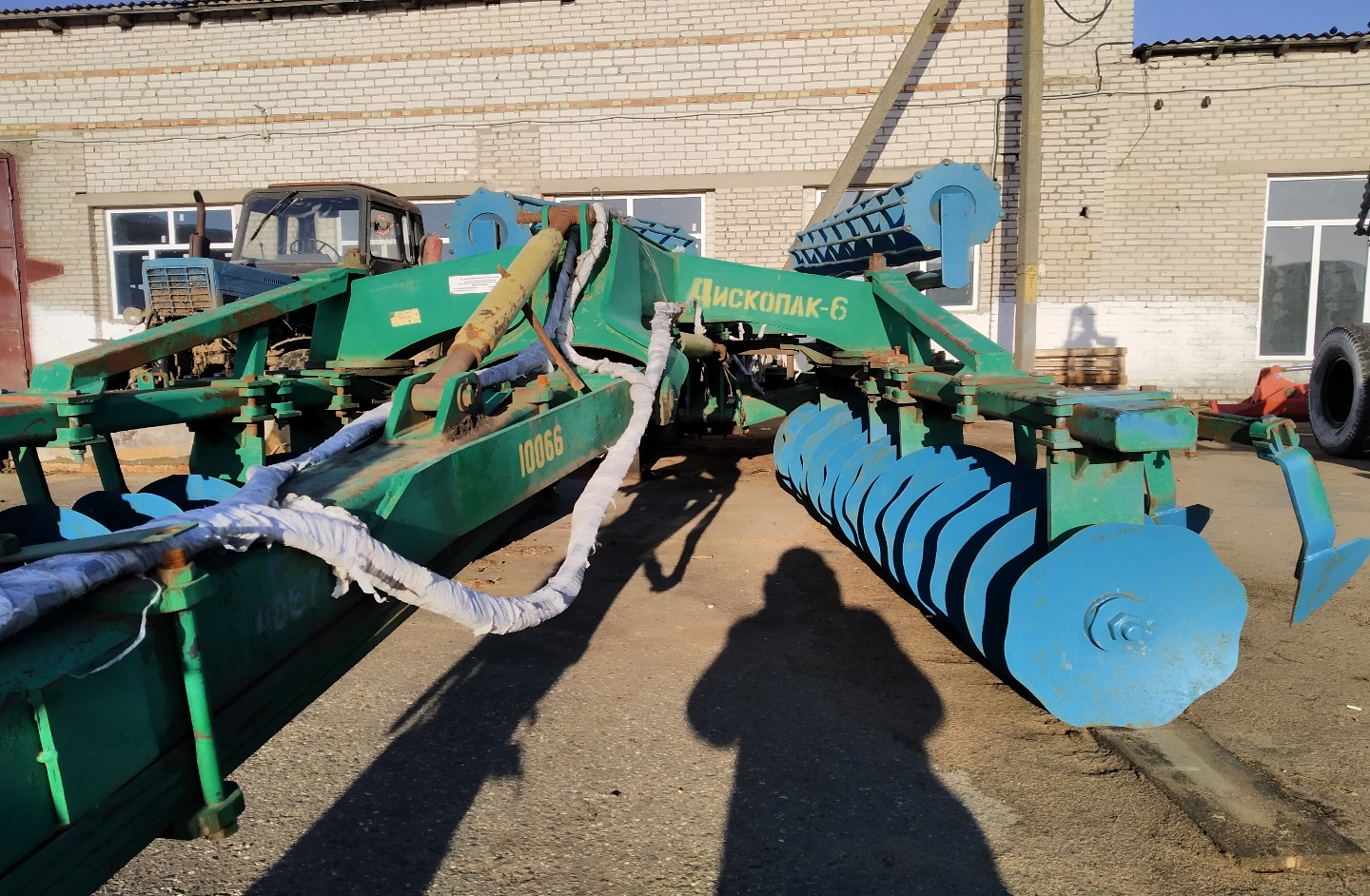 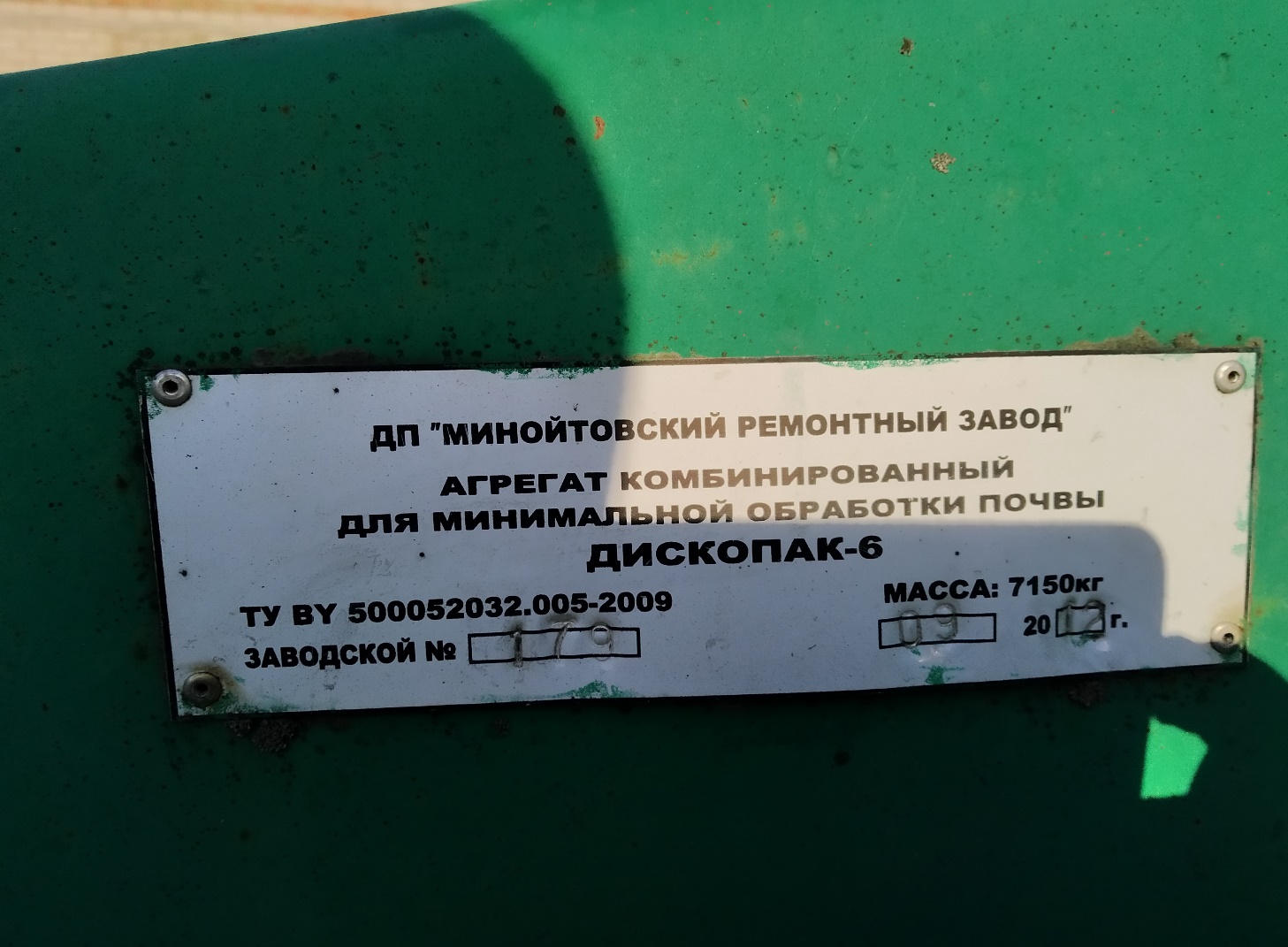 